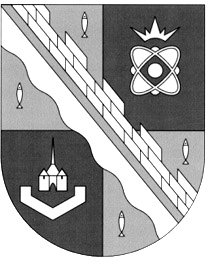 администрация МУНИЦИПАЛЬНОГО ОБРАЗОВАНИЯ                                        СОСНОВОБОРСКИЙ ГОРОДСКОЙ ОКРУГ  ЛЕНИНГРАДСКОЙ ОБЛАСТИпостановлениеот 03/10/2019 № 2097О внесении изменений в постановление администрации Сосновоборского городского округа от 30.06.2011 № 1121 «Об утверждении Положения о системах оплаты труда в муниципальных бюджетных учреждениях и муниципальных казенных учреждениях Сосновоборского городского округа по видам экономической деятельности» В соответствии с Трудовым кодексом Российской Федерации, постановлением правительства Ленинградской области от 15.06.2011 № 173 «Об утверждении Положения о системах оплаты труда в государственных бюджетных учреждениях Ленинградской области и государственных казенных учреждениях Ленинградской области по видам экономической деятельности», администрация Сосновоборского городского округа п о с т а н о в л я е т:	1. Внести изменения в постановление администрации Сосновоборского городского округа от 30.06.2011 № 1121 «Об утверждении Положения о системах оплаты труда в муниципальных бюджетных учреждениях и муниципальных казенных учреждениях Сосновоборского городского округа по видам экономической деятельности» (с изм. от 19.09.2019 № 2014):1.1. Пункт 1 Приложения 7 к Положению о системах оплаты труда в муниципальных бюджетных учреждениях и муниципальных казенных учреждениях Сосновоборского городского округа по видам экономической деятельности изложить в новой редакции (Приложение).2. Общему отделу администрации (Смолкина М.С.) обнародовать настоящее постановление на электронном сайте городской газеты «Маяк».3. Отделу по связям с общественностью (пресс-центр) Комитета по общественной безопасности и информации администрации (Никитина В.Г.) разместить настоящее постановление на официальном сайте Сосновоборского городского округа.4. Настоящее постановление вступает в силу с 01.10.2019 года.5. Контроль за исполнением настоящего постановления оставляю за собой.Глава Сосновоборского городского округа			                 М.В.ВоронковИсп. Мухортова Т.В.тел. 62878; ЛЕСОГЛАСОВАНО: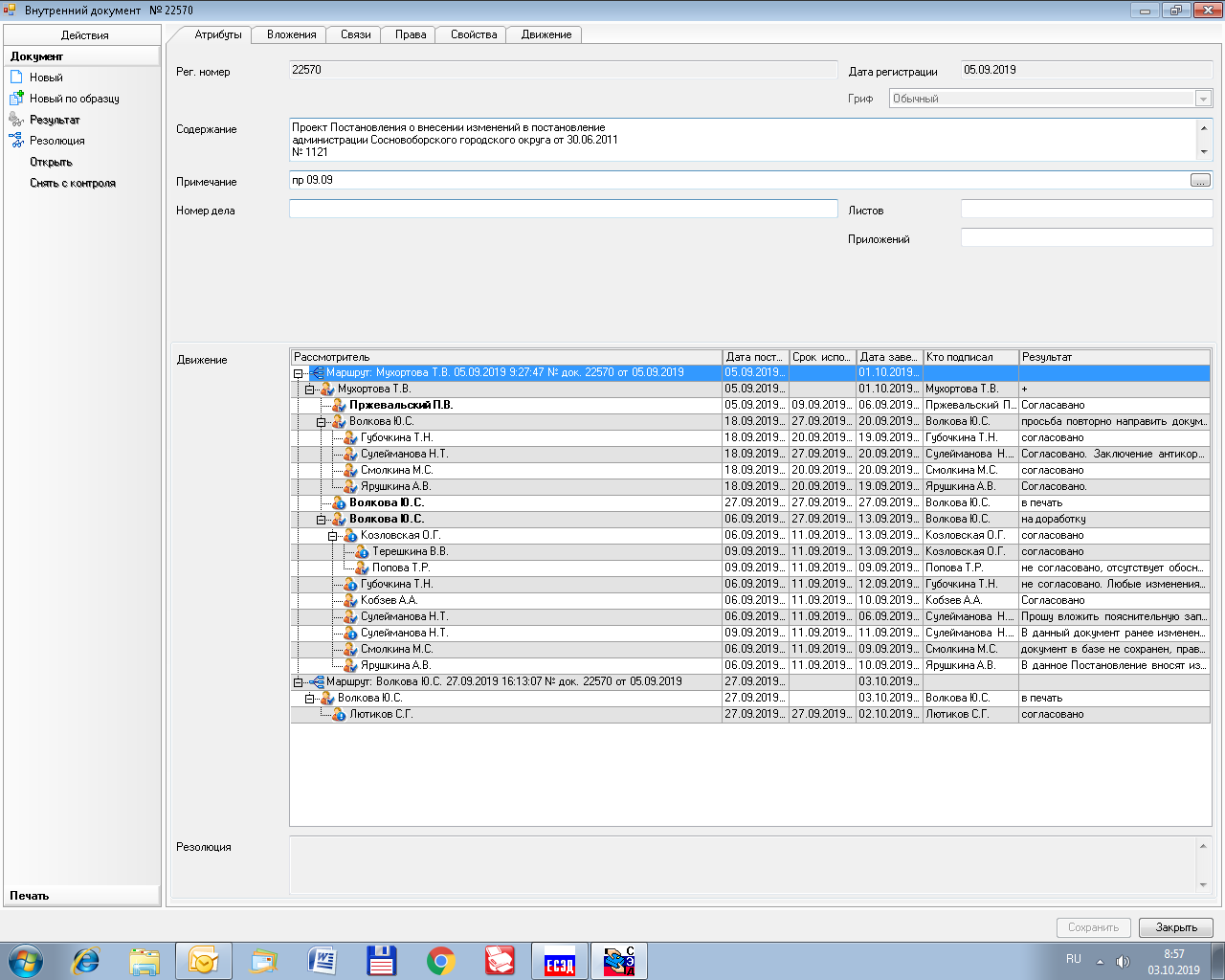 Рассылка:Общий отдел, Пресс-центр, ЦБ, Комитет финансов,  Отдел кадров,СМБУ «Спецавтотранс», ОВБиДХПРИЛОЖЕНИЕ к постановлению администрации Сосновоборского городского округаот 03/10/2019 № 2097Приложение 7к Положению о системах оплаты труда в муниципальных бюджетных учреждениях и муниципальных казенных учреждениях Сосновоборского городского округа                                                                                   по видам экономической деятельности1. Перечень муниципальных  учреждений* Указанный размер стимулирующих выплат распространяется только на штатных сотрудников СМБУ «Спецавтотранс» при предельной численности не более 126 единиц.** Размер фонда оплаты труда, направляемого на осуществление стимулирующих выплат может быть увеличен за счет средств, поступивших из областного бюджета в бюджет Сосновоборского городского округа в виде гранта за достижение наилучших значений показателей эффективности деятельности органов местного самоуправления муниципальных районов и городского округа Ленинградской области, дотации на поощрение достижения наилучших показателей оценки качества управления муниципальными финансами,  дотации за достижение наилучших результатов  социально-экономического развития  Ленинградской области. № п/пНаименование муниципального учрежденияЧисло месячных должностных окладов штатных единиц по штатному расписанию, направляемых на осуществление стимулирующих выплат1.1Муниципальное казенное учреждение «Сосновоборский фонд имущества»171.2 Муниципальное казенное учреждение «Центр административно-хозяйственного обеспечения»    21**1.3 Муниципальное казенное учреждение «Центр информационного обеспечения градостроительной деятельности»17 1.4Сосновоборское муниципальное бюджетное учреждение «Спецавтотранс»25*1.5Муниципальное автономное учреждение «Молодежный центр «Диалог» 101.6.Муниципальное  бюджетное  учреждение «Телерадиокомпания «Балтийский берег»61.7 Сосновоборское муниципальное казенное учреждение «Специализированная служба»4